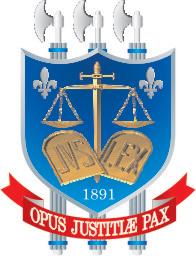 Poder Judiciário do Estado da ParaíbaCorregedoria Geral da JustiçaComarca de  xxxxxxxxTERMO DE EXERCÍCIO NA ATIVIDADE REGISTRAL E NOTARIALAos ____ (____________________________) dias do mês de _____________ do ano de ________ (dois mil e vinte ______), na presença do(a) Juiz(íza) Corregedor(a) Permanente da Comarca de ___________________________, compareceu o(a) Senhor(a) ______________________________ ________________________________________________________________________________nomeado(a) Delegatário(a) Titular do ________________________________________________________________________________________________________________________________,CNS ___________________, conforme designação na Portaria GAPRE nº __________/________, publicada no Diário da Justiça eletrônico de ____/____/_____. Comprovou que recebeu investidura na Corregedoria Geral de Justiça em ____/____/_______. Preenchidas as formalidades regulamentares, foi deferido o presente compromisso, conforme o art. 35 do Código de Normas Extrajudicial da Corregedoria Geral de Justiça do Estado da Paraíba, sendo deferido o presente compromisso que vai assinado pelo(a) Exmo(a). Juiz(íza) Corregedor(a) Permanente e pelo Delegatário Titular. ____________________________________________________________________________________________________________________________________________________